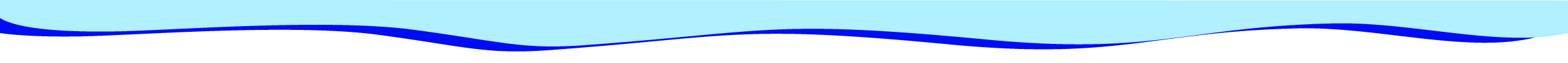 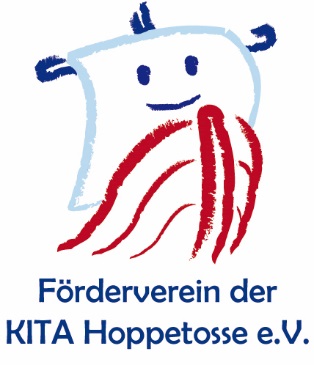 MitgliedsantragIch möchte helfen und beantrage die Mitgliedschaft im Förderverein der KITA Hoppetosse e.V. Die Mitgliedschaft endet bei schriftlicher Kündigung bis zum 30. April zum Ende des entsprechenden Kindergartenjahres. Auf Wunsch wird eine Ausfertigung der Satzung zugesandt.Vor- und Nachname: ________________________________________________________Anschrift: _________________________________________________________________Telefon: _______________________________ Email: _____________________________Ort/ Datum: __________________________     Unterschrift:________________________EinzugsermächtigungDer o.g. Verein wird ermächtigt, den fälligen Mitgliedsbeitrag bis auf Widerruf vom folgenden Konto einzuziehen: Kontoinhaber:______________________________________________IBAN:_____________________________________________________BIC:______________________________________________________Betrag:________________________Ort/ Datum:_________________________      Unterschrift:________________________Datenschutz / Persönlichkeitsrechte 1. Der Verein erhebt, verarbeitet und nutzt personenbezogene Daten seiner Mitglieder unter Einsatz von Datenverarbeitungsanlagen zur Erfüllung der in der Satzung aufgeführten Zwecke und Aufgaben (z.B. Name und Anschrift, Bankverbindung, Telefonnummern und E-Mail-Adressen, Lizenzen, Funktionen im Verein). 2. Durch ihre Mitgliedschaft und die damit verbundene Anerkennung dieser Satzung stimmen die Mitglieder der • Erhebung, • Verarbeitung (Speicherung, Veränderung und Übermittlung), • Nutzung ihrer personenbezogenen Daten im Rahmen der Erfüllung der satzungsgemäßen Aufgaben und Zwecke des Vereins zu. Eine anderweitige Datenverwendung (z.B. Datenverkauf) ist nicht statthaft. 3. Durch ihre Mitgliedschaft und die damit verbundene Anerkennung dieser Satzung stimmen die Mitglieder außerdem der Veröffentlichung von Bildern und Namen in Print- und Telemedien sowie elektronischen Medien zu, soweit dies den satzungsgemäßen Aufgaben und Zwecken des Vereins entspricht. 4. Jedes Mitglied hat im Rahmen der gesetzlichen Vorschriften des Bundesdatenschutzgesetzes das Recht auf • Auskunft über die zu seiner Person gespeicherten Daten, deren Empfängern sowie den Zweck der Speicherung, • Berichtigung seiner Daten im Falle der Unrichtigkeit, • Löschung oder Sperrung seiner Daten. Ort/ Datum:_________________________      Unterschrift:________________________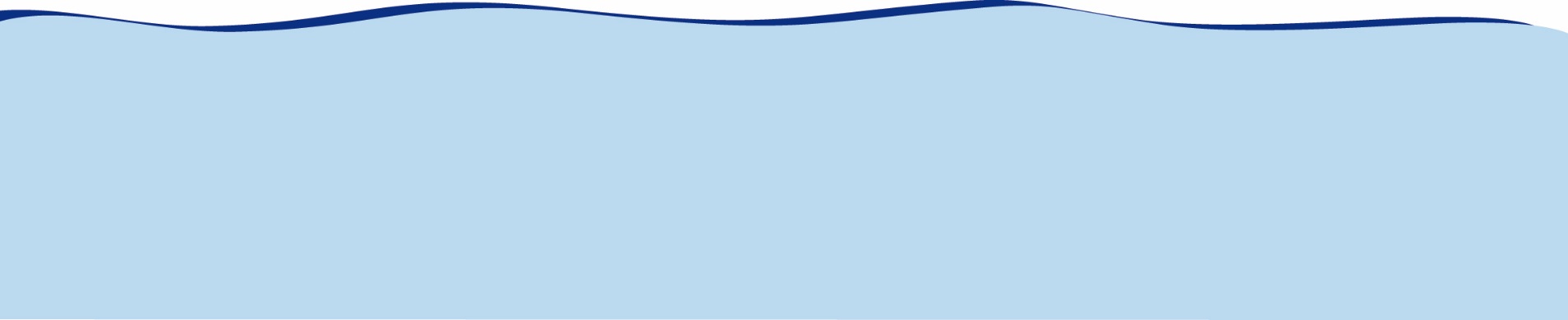 Förderverein der KITA Hoppetosse e.V.	Tel.: 04 31 – 2 40 29 60			c/o Ev. Kindertagesstätte Hoppetosse	Fax: 04 31 – 3 64 57 12			Richthofenstraße 26a	info@hoppetosse-holtenau.de		24159 Kiel	www.hoppetosse-holtenau.de		